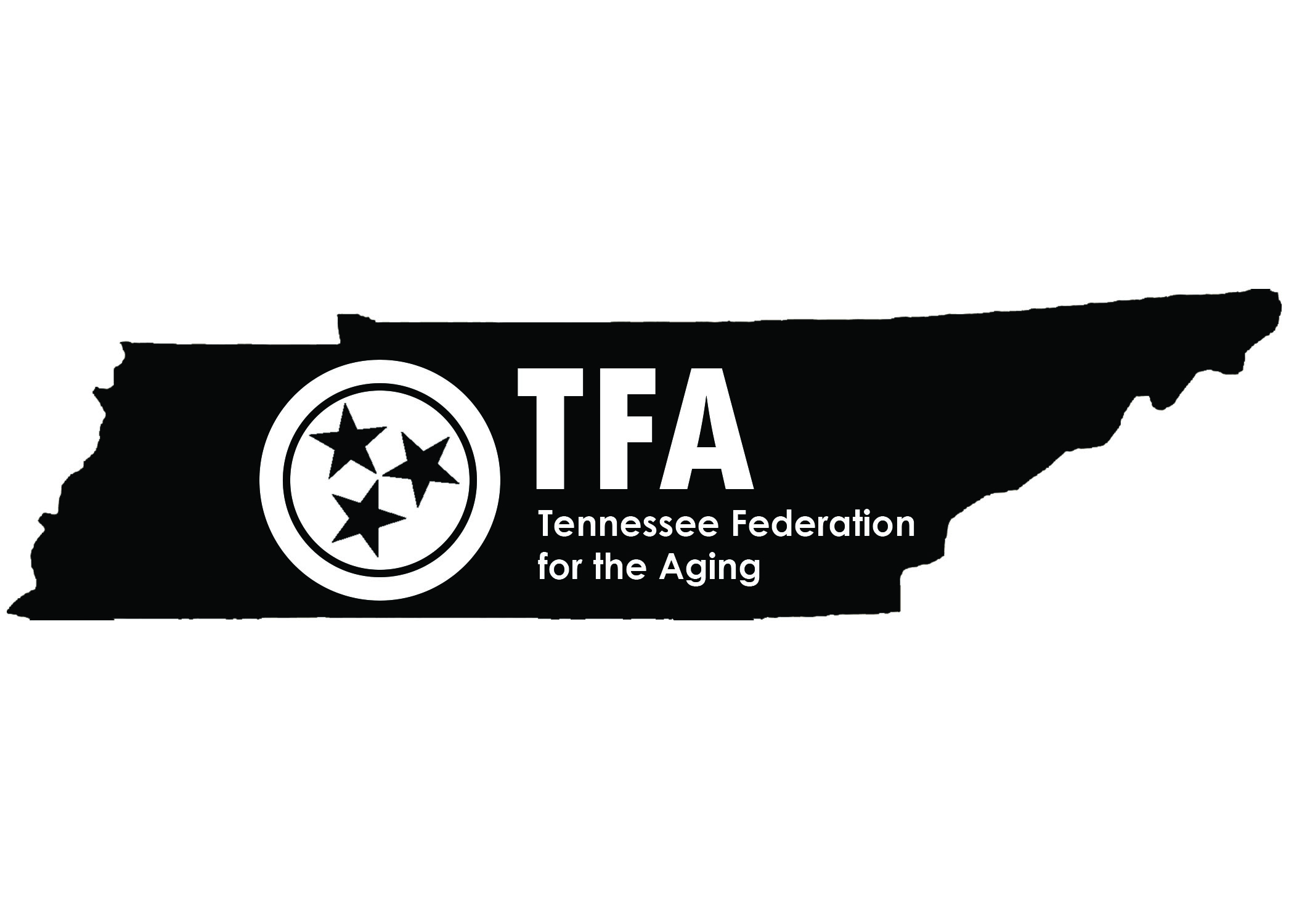 TFA ANNUAL TRAINING CONFERENCE
November 28-30, 2017
Music Road Convention Center, Pigeon Forge, TennesseePROPOSAL SUBMISSION FORM
(Due by June 15, 2017)Title of Presentation:   _________________________________________________________________________Please List 3–4 Learning Objectives for This Session:____________________________________________________________________________________________________________________________________________________________________________________________________________________________________________________________________________________________________________________________________________________Format for Session:   _____________________________________________________________________________________________________________________________________________________________________Category for Which Session is Best Suited:	Senior Centers/Nutrition				  Elder Rights/Justice	  Home and Community-Based Services (HCBS)	  PotpourriBriefly (75–100 words) Describe the Proposed Session:   ________________________________________________________________________________________________________________________________________________________________________________________________________________________________________________________________________________________________________________________________________________________________________________________________________________________
(Sessions will be one (1) hour in length. Organizers reserve the right to modify time/category based on the schedule.)Presenter #1:   _______________________________________________________________________________
Title/Agency:   _______________________________________________________________________________
Address:   ___________________________________________________________________________________
Phone Number:   _____________________________________________________________________________
Email Address:   ______________________________________________________________________________Presenter #2:   _______________________________________________________________________________
Title/Agency:   _______________________________________________________________________________
Address:   ___________________________________________________________________________________
Phone Number:   _____________________________________________________________________________
Email Address:   ______________________________________________________________________________Presenter’s Qualifications:
Please attach a copy of your resume to this form. Below, please describe experiences and training that uniquely qualify you to present the proposed session. This information is required for CEU approval.Presenter #1:   ________________________________________________________________________________________________________________________________________________________________________________________________________________________________________________________________________________________________________________________________________________________________
Presenter #2:   ________________________________________________________________________________________________________________________________________________________________________________________________________________________________________________________________________________________________________________________________________________________________Will You Provide Your Own A/V Equipment? 		Yes		NoIf Unable to Provide Your Own Equipment, Please Describe Your Requirements:   _____________________________________________________________________________________________________________________Please Describe the Internet/Phone Connections You Will Need for Your Presentation:   _____________________________________________________________________________________________________________PROPOSED SUBMISSION FORMS ARE DUE BY (June 15, 2017)SUBMIT COMPLETED FORMS TO:	Catherine Pippin	Southeast TN Area Agency on Aging and Disability	9002 Finney Point Drive	Ooltewah TN  37363	cpippin@sedev.org